НЧ’’Градина-Върбица 1894’’ с.Върбица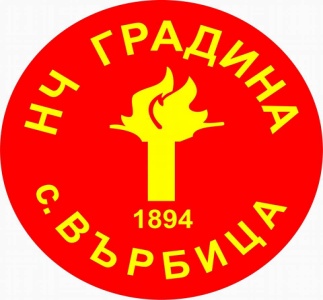              ОТЧЕТ                за дейността на читалището през 2022 г.Народно читалище ‘’Градина-Върбица 1894’’ е традиционно,самоуправляващо се ,българско,културно-просветно сдружение с идеална цел,изградено върху принципите на доброволността,демократизма и автономията..То няма политическа насоченост  и в дейността му могат да участват всички физически лица ,без оглед на ограничения във възраст,пол,политически и религиозни възгледи и етническо самосъзнание.Читалището е юридическо лице с нестопанска цел,работещо в обществена полза с наименование:НАРОДНО ЧИТАЛИЩЕ ‘’ГРАДИНА-ВЪРБИЦА 1894’’,със седалище и адрес на управление-с.Върбица,ул.’’Божур’’9Мисия на читалището:Да създава и разпространява духовни ценности,чрез развиване на творческите способности и задоволяване на културните,образователните ,информационните ,социалните и др.потребности интереси на общността.Визия на читалището:        НЧ’’Градина-Върбица 1894’’ е активен граждански център,съчетаващ традиция с иновативни идеи и допринасящ за устойчивото развитие на общността.Дейността на НЧ’’Градина-Върбица 1894’’ през 2022 г. трябваше да е подчинена на следните приоритети:-Запазване и надграждане на традиционните форми на работа в читалището-Организиране на Кулинарния фестивал’’Върбица празнува!Празник на Дрипавата баница’’-Повишаване на квалификационните умения на секретаря-Развитие на партньорство с НПО,бизнеса и местната власт.   Предвид епидемиологичната обстановка в цялата страна,не можахме да реализираме голяма част от заложените дейности,но реализирахме други,нови такива.   За реализацията на постигнатите резултати,ще направим отчет по видове дейности:1.БИБЛИОТЕЧНА ДЕЙНОСТБиблиотеката при НЧ’’Градина-Върбица 1894’’ и през 2022 г.успешно разработи и реализира проект кум Министерство на културата по програма ‘’Българските библиотеки-съвременни центрове за четене и информираност’’ 2022,в резултат на което обогати библиотечния си фонд с 86 нови заглавия ,на стойност 1 392,98 лв.   -книжен фонд – 11 014   -читатели – 58 , от които деца до 14 г. – 23   - брой посетители – 534   - заети библиотечни документи – 155   - нови библиотечни документи – 86    2.Участия в обучения за повишаване на квалификацията ,работни срещи и др.дискусии-Участие в разяснителен уебинар,свързан с конкурс ,,Развитие на селския туризъм в Северна България’’-Участие в уебинар ,,Ускори успеха’’ по проект ,,Информиране,ангажиране,успех’’-Участие в обучение на тема :ЮЛНЦ и мерките срещу изпиране на пари,и финансирането на тероризма-Участие в дискусионен онлайн семинар на тема ,,Лъжата-малкото бягство…или…’’-организиран от НЧ,,Св.Св.Кирил и Методий 1985’’ гр.Бургас.-Участие в обучение за осигуряване на Здравословни и безопасни условия на труд.-Участие в дискусионен семинар на тема ,,Ние сме жени!Обединени и независими’’-Участие в дискусионен семинар на тема:,,Поколенията-ръка за ръка’’3.Работа по проекти,осъществено сътрудничество с други културни институции-Участие в проекта ‘’ДАР-Дигитални Алтернативи за Развитие’’-проекта се изпълнява от платформа ‘’АГОРА” и е финансиран по Фонд Активни граждани България-Реализиран проект по програма ‘’ББСЦЧИ 2022’’ към Министерство на културата4.Любителско художествено творчество:Към читалището функционират 4 любителски групи:-група за обработен фолклор- група за автентичен фолклор-група за възстановка на народни обичаи -група за стари градски песни5.Клубно-кръжочна дейност-Клуб по приложни изкуства ‘’От нашите сръчни ръце’’-Кулинарен клуб-Клуб на доброволеца-Клуб по флористика6.Културно –просветна дейност  6.1.Организирани събития и прояви в читалищната библиотека:-1.Тематичен кът по повод 174 години от рождението на Христо Ботев-Тематичен кът по повод  годишнина от рождението на Георги Караславов-Тематичен кът по повод годишнина от рождението на Пейо Яворов-Тематичен кът по повод Ден на лозаря и винаря-14 февруари-Поетичен рецитал,посветен на Международния ден на жената-Празнична програма и текатичен кът по повод Първа пролет-‘’Дете ,което чете-ще стане възрастен,който мисли’’-инициатива по повод 23 април-Световен ден на книгата-‘’Жив е той,жив е …’’-тематичен кът по повод 146 години от смъртта на Христо Ботев-‘’Билките –зеленото богатство на България’’-образователна презентация  с децата от ОУ’’В.Левски’’-‘’В чудния свят на билките’’-образователна инициатива с децата от ДГ’’Слънчице’’-Тематичен кът по повод годишнина от рождението на Йордан Йовков-Тематичен кът по повод годишнина от рождението на Асен Босев  6.2.Прояви организирани от читалището:-Бабинден-възстановка на обичая ‘’Бабуване’’-Подари усмивка’’ –инициатива по повод 1 март-Поднасяне на венци и цветя на паметника по повод Националния празник на България-‘’Пробуждане с хоро’’-Кулинарен фолклорен фестивал ‘’Върбица празнува!Празник на Дрипавата баница’’-‘’Щарено,писано ,Великденско’’-изработване и поставяне на Великденска украса в централната част на селото-Детски празник по повод 1 юни   6.3.Участие  в празници и фестивали организирани от други институции:-Участие в Празник на Горнооряховския суджук-Участие във фолклорен празник ‘’Шарено пиле петровско’’ с.Церова кория-Участие в 8 фолклорен разник’’Под липите на Горна Липница’’ с.Горна Липница-Участие в 11 кулинарен фестивал ‘’Банатски вкусотии-традициите на моето село’’ с.Асеново,обл.Плевен7.Виртуално читалище:Предвид епидемиологичната обстановка в страната,голяма част от дейността на читалището се прехвърли във виртуалното пространство.За да привлечем нови посетители и да популяризираме работата на библиотеката,реализирахме няколко виртуални рубрики:-‘’Чети с нас’’-Нашето село е приказка от древността’’-‘’Виж България’’-Годишнина от рождениео на…’’-Виртуално отбелязване на 2 април-международен ден на детската книга-Виртуална Великденска изложба-‘’В цветната градинка на …’’-‘’Коледния дух у дома’’През 2021 година НЧ’’Градина –Върбица 1894’’ е участвало в 42 онлайн конкурси и инициатива ,организирани от читалища в страната.8.Кампании:В партньорство с Фондация Лале,в рамките на инициативата ‘’Дни на добри дела’’ реализирахме доброволческа акция,в рамките на която боядисахме парковата мебел в централната част на селото ,облагородихме и зацветихме изоставени тревни площи.9.Публичност и медийни изяви:Предвид популярността ,която придоби читалището по повод отличията,които печели и предвид разнообразната и новаторска дейност,която развива,намираме широк отзвук в пресата и радио ефира.Нашите прояви се отразяват както от местната ,така и от националната преса .Многократно давахме интервюта за различни радиостанции.10.Проблеми:-лошо състояние на материалната база,което не ни позволява да провеждаме мероприятия на закрито-липса на достатъчно средства,за да осъществим всички идеи,които имаме